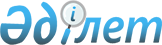 О внесении дополнений в постановление Правления Национального Банка Республики Казахстан от 18 декабря 2002 года № 486 "Об утверждении Правил представления отчетов организациями, обладающими лицензиями на осуществление брокерской и дилерской деятельности на рынке ценных бумаг Республики Казахстан"
					
			Утративший силу
			
			
		
					Постановление Правления Агентства Республики Казахстан по регулированию и надзору финансового рынка и финансовых организаций от 29 октября 2008 года № 166. Зарегистрировано в Министерстве юстиции Республики Казахстан 11 декабря 2008 года № 5402. Утратило силу постановлением Правления Национального банка Республики Казахстан от 27 июля 2012 года № 224

      Сноска. Утратило силу постановлением Правления Национального банка РК от 27.07.2012 № 224 (вводится в действие по истечении десяти календарных дней после дня его первого официального опубликования).      В целях совершенствования нормативных правовых актов, регулирующих порядок представления отчетности финансовыми организациями, Правление Агентства Республики Казахстан по регулированию и надзору финансового рынка и финансовых организаций (далее - Агентство) ПОСТАНОВЛЯЕТ: 



      1. Внести в постановление Правления Национального Банка Республики Казахстан от 18 декабря 2002 года № 486 "Об утверждении Правил представления отчетов организациями, обладающими лицензиями на осуществление брокерской и дилерской деятельности на рынке ценных бумаг Республики Казахстан" (зарегистрированное в Реестре государственной регистрации нормативных правовых актов под № 2124), с дополнениями и изменениями, внесенными постановлением Правления Национального Банка Республики Казахстан от 29 мая 2003 года № 162 "О внесении дополнений в постановление Правления Национального Банка Республики Казахстан от 18 декабря 2002 года № 486 "Об утверждении Правил представления отчетов организациями, обладающими лицензиями на осуществление брокерской и дилерской деятельности на рынке ценных бумаг Республики Казахстан", зарегистрированное в Министерстве юстиции Республики Казахстан под № 2124" (зарегистрированным в Реестре государственной регистрации нормативных правовых актов под № 2384), совместным постановлением Правлений Агентства от 12 апреля 2004 года № 116 и Национального Банка Республики Казахстан от 12 апреля 2004 года № 55 "Об утверждении Инструкции о перечне, формах и сроках представления финансовой отчетности организациями, осуществляющими брокерско-дилерскую деятельность на рынке ценных бумаг, и внесении изменений в постановление Национальной комиссии Республики Казахстан по ценным бумагам от 22 октября 1996 года № 118 "Об утверждении Инструкции о порядке предоставления отчетности профессиональными участниками рынка ценных бумаг", зарегистрированное в Министерстве юстиции Республики Казахстан под № 238, и в постановление Правления Национального Банка Республики Казахстан от 18 декабря 2002 года № 486 "Об утверждении Правил представления отчетов организациями, обладающими лицензиями на осуществление брокерской и дилерской деятельности на рынке ценных бумаг Республики Казахстан", зарегистрированное в Министерстве юстиции Республики Казахстан под № 2124" (зарегистрированным в Реестре государственной регистрации нормативных правовых актов под № 2854, опубликованным 29 мая 2004 года в газете "Казахстанская правда" № 117-118 (24427-24428)), постановлением Правления Агентства от 28 мая 2005 года № 164 "О внесении изменений и дополнений в некоторые нормативные правовые акты, регламентирующие предоставление отчетности профессиональными участниками рынка ценных бумаг" (зарегистрированным в Реестре государственной регистрации нормативных правовых актов под № 3706), постановлением Правления Агентства от 26 ноября 2005 года № 415 "О внесении изменений и дополнений в некоторые нормативные правовые акты, регламентирующие представление отчетности профессиональными участниками рынка ценных бумаг" (зарегистрированным в Реестре государственной регистрации нормативных правовых актов под № 3988), постановлением Правления Агентства от 30 марта 2007 года № 76 "О внесении дополнений и изменений в некоторые нормативные правовые акты по вопросам представления документов в Агентство Республики Казахстан по регулированию и надзору финансового рынка и финансовых организаций" (зарегистрированным в Реестре государственной регистрации нормативных правовых актов под № 4670), постановлением Правления Агентства от 25 июня 2007 года № 173 "О внесении изменений и дополнений в некоторые нормативные правовые акты Республики Казахстан по вопросам регулирования и надзора финансового рынка и финансовых организаций" (зарегистрированным в Реестре государственной регистрации нормативных правовых актов под № 4848, опубликованным 5 сентября 2007 года в газете "Юридическая газета" № 135 (1338)), следующие дополнения: 



      в Правилах представления отчетов организациями, обладающими лицензиями на осуществление брокерской и дилерской деятельности на рынке ценных бумаг Республики Казахстан, утвержденных указанным постановлением: 



      дополнить пунктом 4-2 следующего содержания: 

      "4-2. Организации, обладающие лицензией на осуществление брокерской и дилерской деятельности на рынке ценных бумаг, созданные в иной, помимо акционерного общества, организационно-правовой форме, ежеквартально в срок не позднее последнего числа месяца, следующего за отчетным кварталом, представляют в уполномоченный орган на бумажном носителе в порядке, установленном абзацами третьим, четвертым, шестым, седьмым, восьмым пункта 3 настоящих Правил, сведения о следующих лицах согласно приложению 4-2 к настоящим Правилам: 

      1) участниках; 

      2) физических лицах, состоящих в близком родстве (родитель, брат, сестра, сын, дочь), браке, а также свойстве (брат, сестра, родитель, сын или дочь супруга (супруги)) с физическим лицом, являющимся участником либо членом исполнительного органа, наблюдательного совета организации, обладающей лицензией на осуществление брокерской и дилерской деятельности на рынке ценных бумаг; 

      3) членах исполнительного органа, наблюдательного совета организации, обладающей лицензией на осуществление брокерской и дилерской деятельности на рынке ценных бумаг; 

      4) членах исполнительного органа, органа управления, наблюдательного совета юридического лица, указанного в подпунктах 1), 5) - 9) настоящего пункта; 

      5) юридических лицах, которые контролируются лицом, являющимся участником либо членом исполнительного органа, наблюдательного совета организации, обладающей лицензией на осуществление брокерской и дилерской деятельности на рынке ценных бумаг; 

      6) юридических лицах, по отношению к которым лицо, являющееся участником либо членом исполнительного органа, наблюдательного совета организации, обладающей лицензией на осуществление брокерской и дилерской деятельности на рынке ценных бумаг, является крупным акционером либо имеет право на долю в имуществе в размере десяти и более процентов; 

      7) юридических лицах, по отношению к которым организация, обладающая лицензией на осуществление брокерской и дилерской деятельности на рынке ценных бумаг, является крупным акционером или имеет право на долю в имуществе в размере десяти и более процентов; 

      8) юридических лицах, которые совместно с организацией, обладающей лицензией на осуществление брокерской и дилерской деятельности на рынке ценных бумаг, находятся под контролем третьего лица; 

      9) лицах, связанных с организацией, обладающей лицензией на осуществление брокерской и дилерской деятельности на рынке ценных бумаг, договором, в соответствии с которым они вправе определять решения, принимаемые организацией, обладающей лицензией на осуществление брокерской и дилерской деятельности на рынке ценных бумаг."; 



      дополнить приложением 4-2 согласно приложению к настоящему постановлению. 



      2. Настоящее постановление вводится в действие по истечении четырнадцати дней со дня его государственной регистрации в Министерстве юстиции Республики Казахстан. 



      3. Департаменту надзора за субъектами рынка ценных бумаг и накопительными пенсионными фондами (Хаджиева М.Ж.): 

      1) совместно с Юридическим департаментом (Сарсенова Н.В.) принять меры к государственной регистрации в Министерстве юстиции Республики Казахстан настоящего постановления; 

      2) в десятидневный срок со дня государственной регистрации в Министерстве юстиции Республики Казахстан настоящего постановления довести его до сведения заинтересованных подразделений Агентства, Объединения юридических лиц "Ассоциация финансистов Казахстана". 



      4. Службе Председателя Агентства (Кенже А.А.) принять меры по опубликованию настоящего постановления в средствах массовой информации Республики Казахстан. 



      5. Контроль за исполнением настоящего постановления возложить на заместителя Председателя Агентства Алдамберген А.У.        Председатель                                 Е. Бахмутова 

Приложение к постановлению          

Правления Агентства Республики      

Казахстан по регулированию и надзору 

финансового рынка и финансовых      

организаций от 29 октября 2008 года 

№ 166                               "Приложение 4-2 к Правилам          

представления отчетов организациями, 

обладающими лицензиями на           

осуществление брокерской и дилерской 

деятельности на рынке ценных бумаг  

Республики Казахстан                Список лиц по состоянию на "___" _________________       В графе "Основание для включения в список" указывается ссылка на соответствующий подпункт пункта 4-2 настоящих Правил. Руководитель 

(лицо, уполномоченное на подписание отчета) [подпись] Фамилия, имя, 

                                                      отчество (при 

                                                      наличии) Главный бухгалтер 

(лицо, уполномоченное на подписание отчета) [подпись] Фамилия, имя, 

                                                      отчество (при 

                                                      наличии) место печати Исполнитель    [подпись, номер телефона]     Фамилия, имя, отчество 

                                             (при наличии)". 
					© 2012. РГП на ПХВ «Институт законодательства и правовой информации Республики Казахстан» Министерства юстиции Республики Казахстан
				Физические лица Физические лица Физические лица Физические лица Физические лица Физические лица № Фамилия 

Имя 

Отчество 

(при 

наличии) Дата 

рождения 

(дата/месяц/ 

год) Основание 

для 

включения 

в список Дата 

появления 

основания 

для 

включения 

в список 

(дата/ 

месяц/ 

год) Примечание 1 2 3 4 5 6 Юридические лица Юридические лица Юридические лица Юридические лица Юридические лица Юридические лица № Полное 

наименование 

юридического 

лица Дата и номер 

государственной 

регистрации 

юридического 

лица, почтовый 

адрес и 

фактическое 

место 

нахождения 

юридического 

лица Основание 

для 

включения 

в список Дата 

появления 

основания 

для 

включения 

в список 

(дата/ 

месяц/ 

год) Примечание 1 2 3 4 5 6 